/08 RM 04447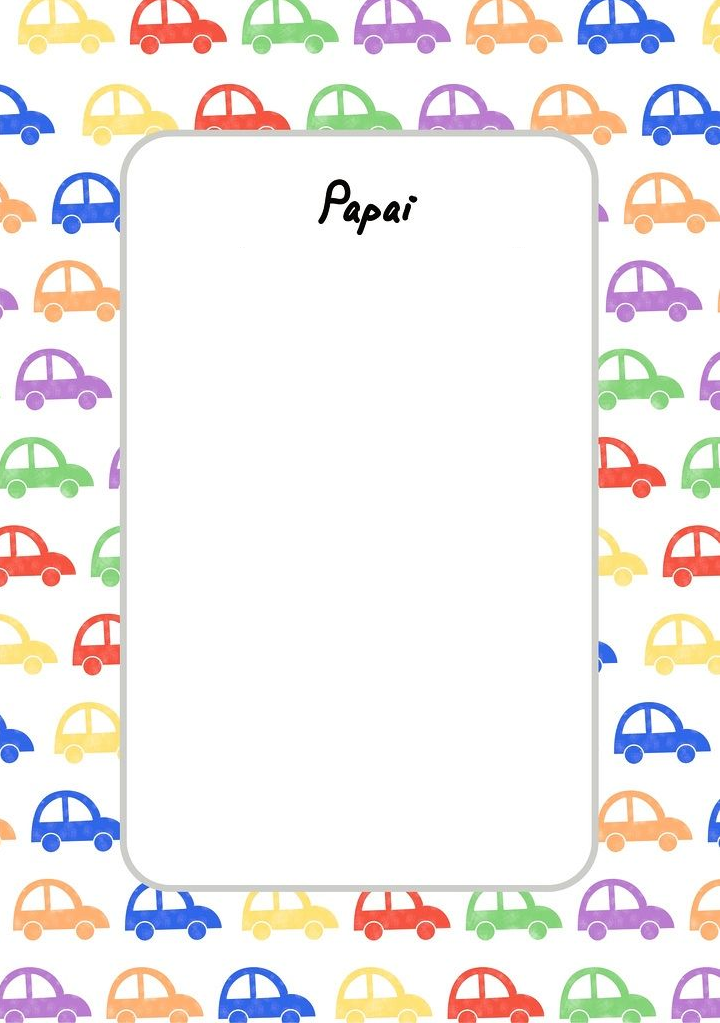 